Sekret zdrowia Koreańczyków: pożywne potrawyOdkrywaj witalność kuchni KoreańskiejW Korei połączenie jedzenia i medycyny jest głęboko zakorzenione w kulturze, co najlepiej wyraża fraza "Yaksikdongwon" z tekstu medycznego z epoki Joseon, Donguibogam. Ta filozofia podkreśla znaczenie codziennych nawyków żywieniowych w utrzymaniu dobrego zdrowia. Z tego podejścia wywodzi się koreańska kuchnia Yakseon, skupiająca się na potrawach o właściwościach leczniczych, wspomagające dobre samopoczucie i regenerację.Zupa z kurczaka z Żeń-szeniem: kulturowa ikonaZupa z kurczaka z żeń-szeniem, znana na całym świecie, jest uosobieniem odżywczej kuchni koreańskiej. Podczas upalnych dni "Boknal", kiedy upał wydaje się nieznośny, Koreańczycy sięgają po to danie, aby poczuć ulgę. Przygotowywana z całego kurczaka, żeń-szenia, czosnku, daktyli i słodkiego ryżu, zupa ta uzupełnia poziom energii wyczerpany przez skwar. Jej warianty, takie jak zupa z kurczaka z żeń-szeniem i ziołami leczniczymi lub owocami morza, oferują różnorodne smaki i korzyści zdrowotne.Dania z abalonów: skarb nutrientów z morzaAbalon, zwany "dzikim żeń-szeniem morza", obfituje w bogate składniki odżywcze i jest wszechstronnie wykorzystywany w kuchni koreańskiej. Owsianka z abalonów, ulubiona podczas chorób, oraz różnie przygotowane, takie jak grillowane czy w ryżu z garnka, oferują różne tekstury i smaki. Dzięki wysokiej zawartości białka i minerałów, abalon wspomaga regenerację i zwiększa wytrzymałość.Grillowany węgorz: przysmak wzmacniający wytrzymałośćGrillowany węgorz, ceniony za smak i właściwości wzmacniające wytrzymałość, jest stałym elementem kuchni koreańskiej od czasów epoki Joseon. Bogaty w niezbędne składniki odżywcze, takie jak aminokwasy i witaminy, pomaga przywrócić energię i odporność. Podawany z imbirem i szczypiorkiem, jest wyśmienitym przysmakiem.Zupa z ośmiornicy: eliksir ożywiającyZupa z ośmiornicy, nazywana Yeonpotang, odgrywa istotną rolę w kuchni koreańskiej dzięki swoim zdrowotnym zaletom. Pełna minerałów, witaminy B2 i tauryny, ośmiornica wzbogaca zupę dodatkowymi korzyściami. Delektuj się jej przejrzystym wywarem i sprężystą konsystencją, co stanowi odświeżające doznanie przypominające absorpcję energii.Podczas swojej podróży po Korei, rozważ włączenie tych pożywnych potraw do swojego planu. Zasilaj swoje przygody witalnością koreańskiej kuchni, wzbogacając swoje doświadczenia podróżnicze o odżywczą esencję tradycji i smaku.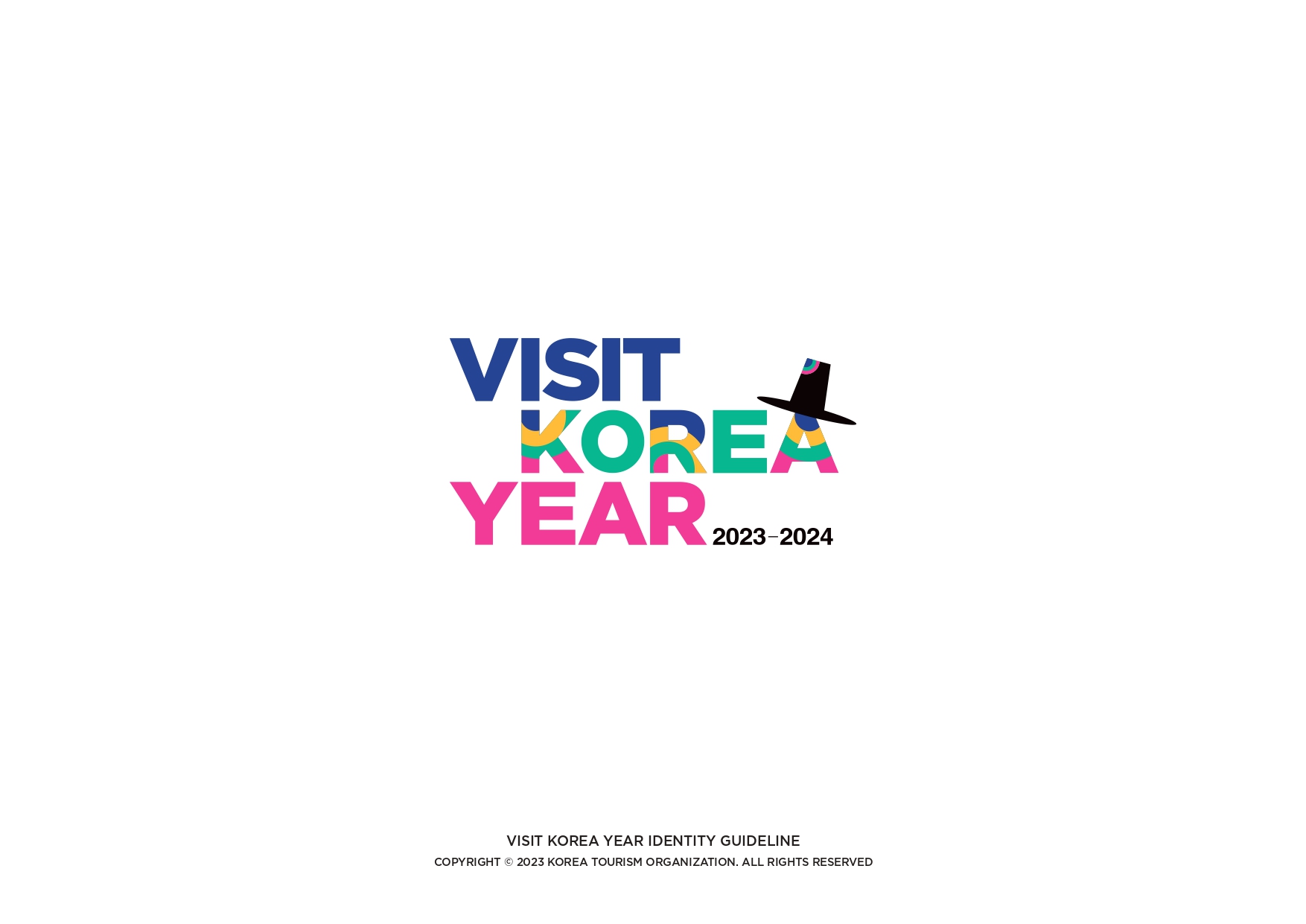 